MATEŘSKÁ ŠKOLA TUČÍN                                           IČO: 47 18 47 87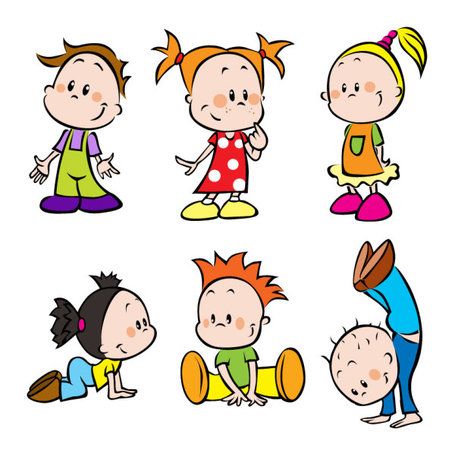 Tučín 100                                                                            datová schránka: i8jsviq751 16 Želatovice                                                                tel.725 195 917Č.j.81/23,S10ZÁPIS DĚTÍ K PŘEDŠKOLNÍMU VZDĚLÁVÁNÍ V MATEŘSKÉ ŠKOLE, JEJÍŽ ČINNOST VYKONÁVÁ MATEŘSKÁ ŠKOLA TUČÍN OD ŠKOLNÍHO ROKU 2022/2023.Statutární zástupce v Mateřské škole Tučín na základě žádosti rodičů, zákonných zástupců a po zvážení skutečností zjištěných při zápisu, podle ustanovení § 165,odst. 2, písmena b a podle § 34zákona č. 561/2004 Sb., o předškolním, základním, středním, vyšším odborném a jiném vzdělávání (školský zákon) , v platném znění o souladu se zákonem č. 500/2004 Sb., správní řád, v platném zněnírozhodl takto:REGISTRAČNÍ ČÍSLO DÍTĚTE                                        ROZHODNUTÍ01                                                                                          nepřijat02                                                                                          přijat03                                                                                          nepřijat04                                                                                          přijat05                                                                                          nepřijat06                                                                                          nepřijat07                                                                                          přijat08                                                                                          přijatPoučení:Proti tomuto rozhodnutí se lze v souladu s ustanovením §68, odst. 5, zákona č. 500/2004 Sb., správní řád, v platném znění, prostřednictvím ředitele (statutárního zástupce) školy, který rozhodnutí vydal, odvolat ke Krajskému úřadu Olomouckého kraje – odboru školství, mládeže a tělovýchovy, a to do 15 dnů ode dne doručení rozhodnutí.V Tučíně  dne 12.5.2023                                                                                                       Eva Kosíková                                                                                                   ředitelka MŠ Tučín